Алгоритм действий при пожаре1. При обнаружении возгорания немедленно сообщите по телефону 112 или 101, сообщив свой точный адрес, объект пожара. Сообщить заведующему МБДОУ.2. Реагируйте на пожар быстро, используя все доступные способы для тушения огня (песок, воду, огнетушители и т.д.).Огнетушители разделяются на следующие типы:Пенные.Для тушения горючих жидкостей (бензин, масло, лак, краска) и очагов пожаров твердых материалов на площади не более 1м², за исключением установок, находящихся под напряжением; Порядок применения с воздушно-пенных огнетушителей:При тушении пожара необходимо:- поднести огнетушитель к месту пожара;- выдернуть чеку;- направить рукав на очаг пожара;- нажать на ручку запорно-пускового устройства.ВАЖНО: Запрещено держаться за раструб во время работы огнетушителя, так какон сильно охлаждается, что может привести к обморожению рук.Порошковые.Для тушения загораний легковоспламеняющихся и горючих жидкостей, лаков, красок, пластмасс, электроустановок, находящихся под напряжением до 1000 вольт;Порядок применения порошковых огнетушителей:- необходимо поднести огнетушитель на минимально возможное и безопасное для тушения пожара расстояние, учитывая, что длина струи огнетушащего вещества составляет 3 м;-сорвать пломбу на огнетушителе, имеющуюся на запорно-пусковом устройстве (ЗПУ);-выдернуть чеку;-направить насадку шланга на очаг возгорания;-нажать курок (рычаг) на огнетушителе;-подождать 3–5 с. для приведения огнетушителя в готовность;-при выходе огнетушащего вещества тушить возгорание.Углекислотные.Для тушения различных веществ и материалов, электроустановок под напряжением, любых жидкостей.Порядок применения углекислотных огнетушителей:- приблизиться с огнетушителем к очагу пожара (возгорания) на расстояние 2 – 3 метра;- направить раструб на огонь;- снять пломбу и выдернуть предохранительную чеку;- нажать на клавишу рукоятки или открыть запорное устройство до упора;- по окончании тушения пожара (огня) отпустить рычаг (закрыть вентиль).3. Ни в коем случае не тушить водой горящие электропроводку и электроприборы, находящиеся под напряжением - это опасно для жизни;4. Дежурный администратор включением звукового сигнала оповещает о ЧС. Открывает эвакуационные выходы;Ответственные по групповым помещениям эвакуируют детей;4. Ответственные за эвакуацию по этажам проверяют, что эвакуация завершена полностью и последними покидают помещение.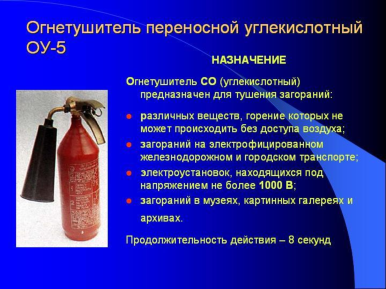 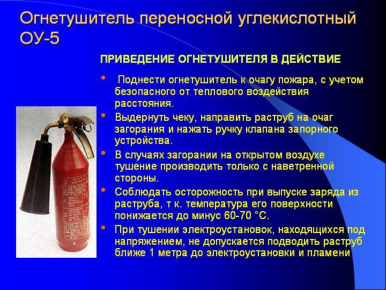 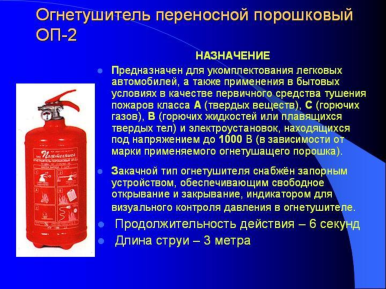 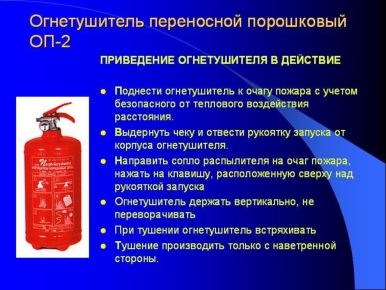 